Девятнадцатое заседание третьего созываРЕШЕНИЕ28 августа 2013 года № 102О внесении изменений в решение Совета сельского поселения Мурсалимкинский сельсовет муниципального района Салаватский район от 5 ноября 2006 года № 44 «Об установлении земельного налога» ( в редакции от 22.11.2007 года № 76, от 13.10.2010 года № 132, от 15.11.2011 года № 167, от 13.11.2012 года № 40, от 07.12.2012 года № 57) В соответствии с абзацем 3 части 1 статьи 397 Налогового кодекса Российской Федерации, Совет сельского поселения Мурсалимкинский сельсовет муниципального района Салаватский район Республики БашкортостанРЕШИЛ:Внести изменение в решение Совета сельского поселения Мурсалимкинский сельсовет муниципального района Салаватский район от 5 ноября 2006 года № 44 «Об установлении земельного налога» ( в редакции от 22.11.2007 года № 76, от 13.10.2010 года № 132, от 15.11.2011 года № 167, от 13.11.2012 года № 40, от 07.12.2012 года № 57), заменив « не позднее 1 ноября года» на « ранее 1 ноября года».Обнародовать настоящее Решение   на информационном стенде  Совета сельского поселения Мурсалимкинский сельсовет муниципального района Салаватский района Республики Башкортостан по адресу: Республика Башкортостан, Салаватский район, с. Мурсалимкино, ул. Строительная, д.15, и разместить на официальном информационном сайте Администрации сельского поселения Мурсалимкинский сельсовет муниципального района Салаватский район Республики Башкортостан по адресу: http://mursalimkino.ucoz.ru.Контроль над исполнением данного решения возложить на комиссию Совета по бюджету, налогам и вопросам муниципальной собственности.Глава сельского поселения                                                 А.Я. Садыков БАШКОРТОСТАН РЕСПУБЛИКАҺЫСАЛАУАТ РАЙОНЫ МУНИЦИПАЛЬ РАЙОНЫНЫҢМӨРСӘЛИМ АУЫЛ СОВЕТЫ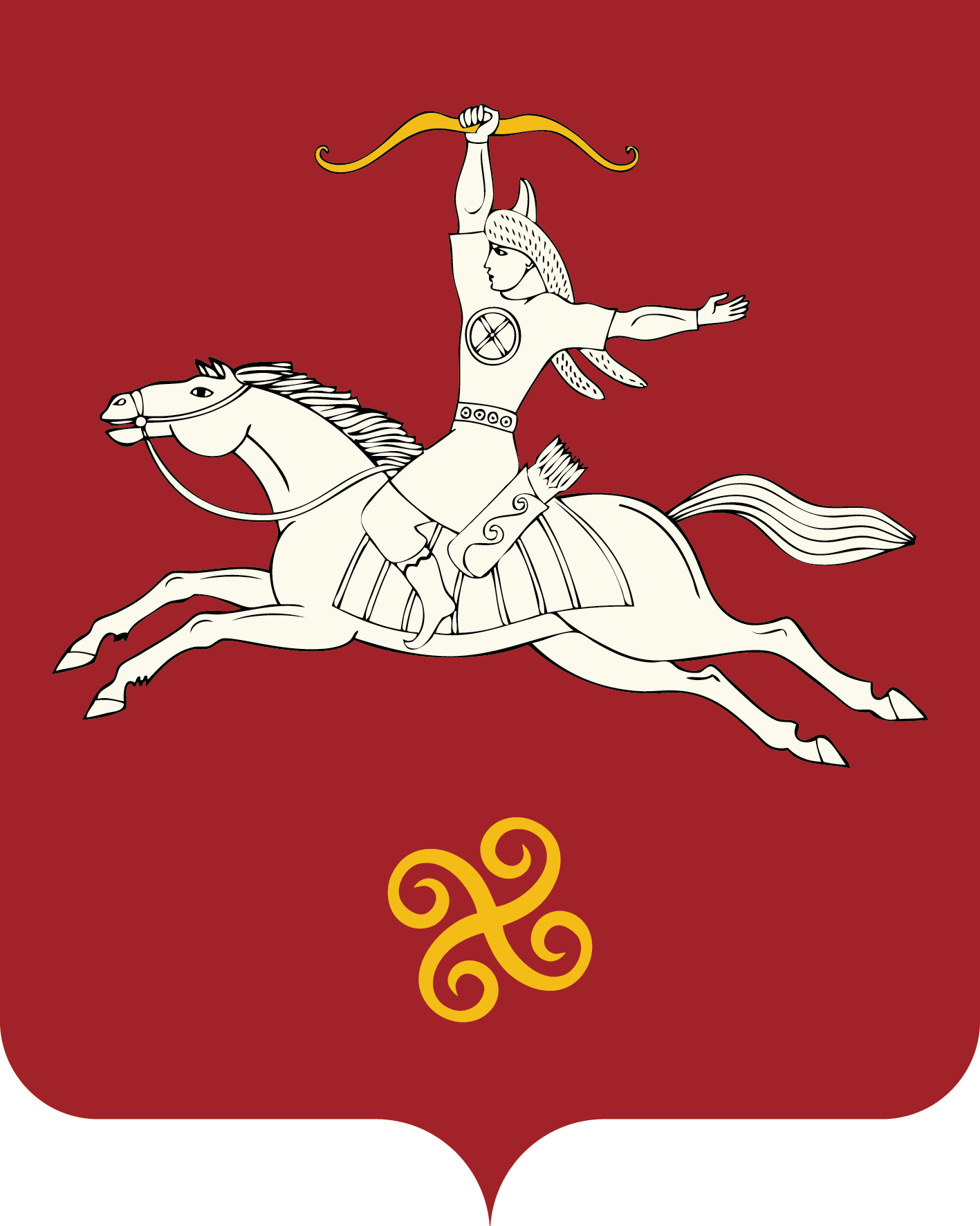 РЕСПУБЛИКА БАШКОРТОСТАНСОВЕТ СЕЛЬСКОГО ПОСЕЛЕНИЯ МУРСАЛИМКИНСКИЙ СЕЛЬСОВЕТМУНИЦИПАЛЬНОГО РАЙОНАСАЛАВАТСКИЙ РАЙОН Төзөүселәр урамы, 15 йорт, Мөрсәлим ауылы, 452485тел. (34777) 2-43-32, 2-43-65              ул. Строительная , д 15 ,           с. Мурсалимкино,  452485  тел. (34777) 2-43-32, 2-43-65